Verbale delle Assemblea di ClasseClasse _____ Sezione____ dell’Indirizzo di Studio______________Il giorno  	/ 	/ 	_  dalle  ore 	:_ 	alle  ore 	:	, nell’aula (fisica/virtuale)	______________________________dell’Istituto Superiore  “A. M. dè Liguori”  di  Sant’Agata dè Goti (BN),  si  è  riunita  l’Assemblea  degli  studenti  della Classe, regolarmente autorizzata dal Dirigente scolastico/ delegato.Presiede l’assemblea lo studente	__ Assume la funzione di verbalizzante l’alunno 		Sono presenti n° 	alunni della classe su un totale di n°	alunni. Si è discusso del seguenteORDINE DEL GIORNO(inserire)Sintesi degli interventi:Eventuali problemi da sottoporre all’attenzione del Docente Coordinatore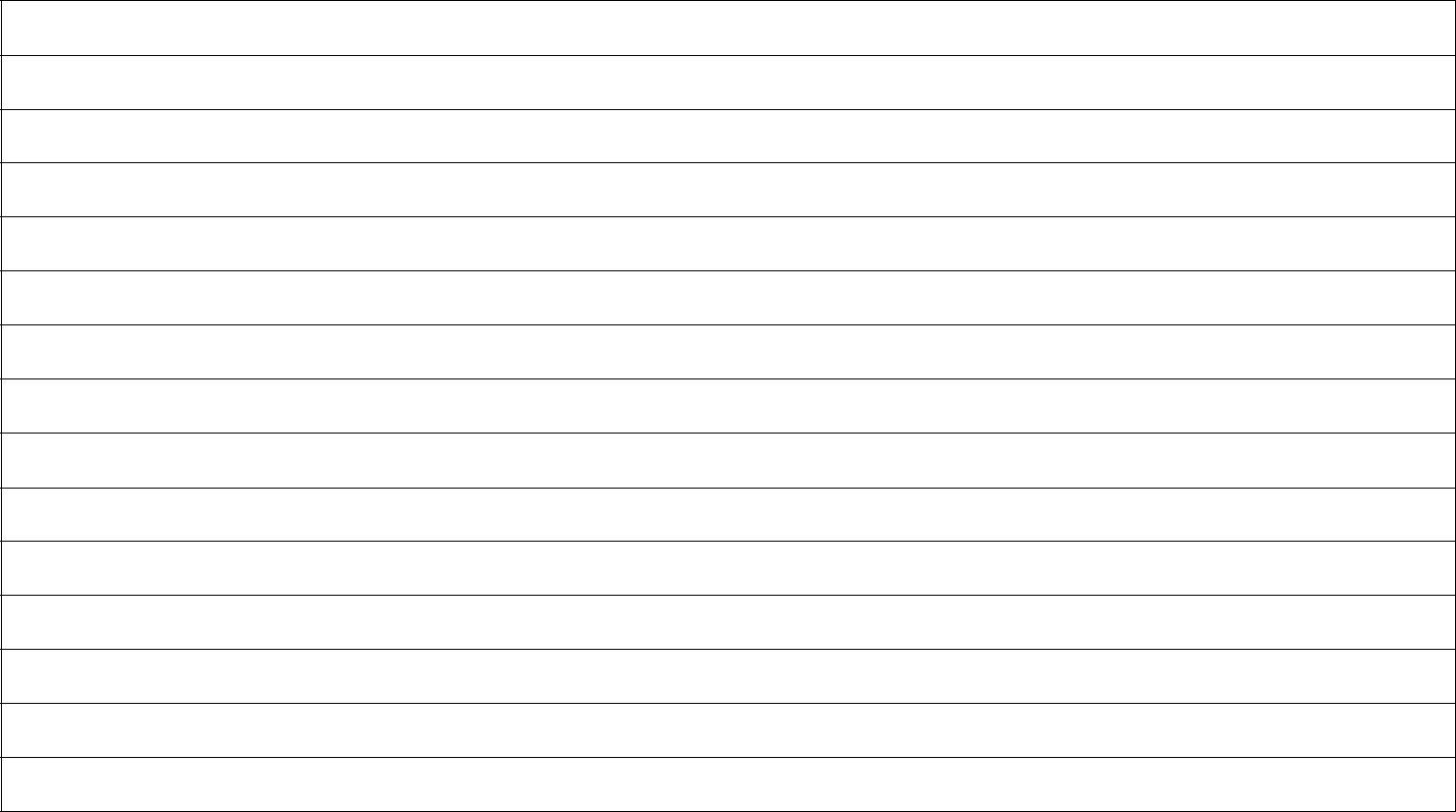 Eventuali problemi da sottoporre all’attenzione del Dirigente scolastico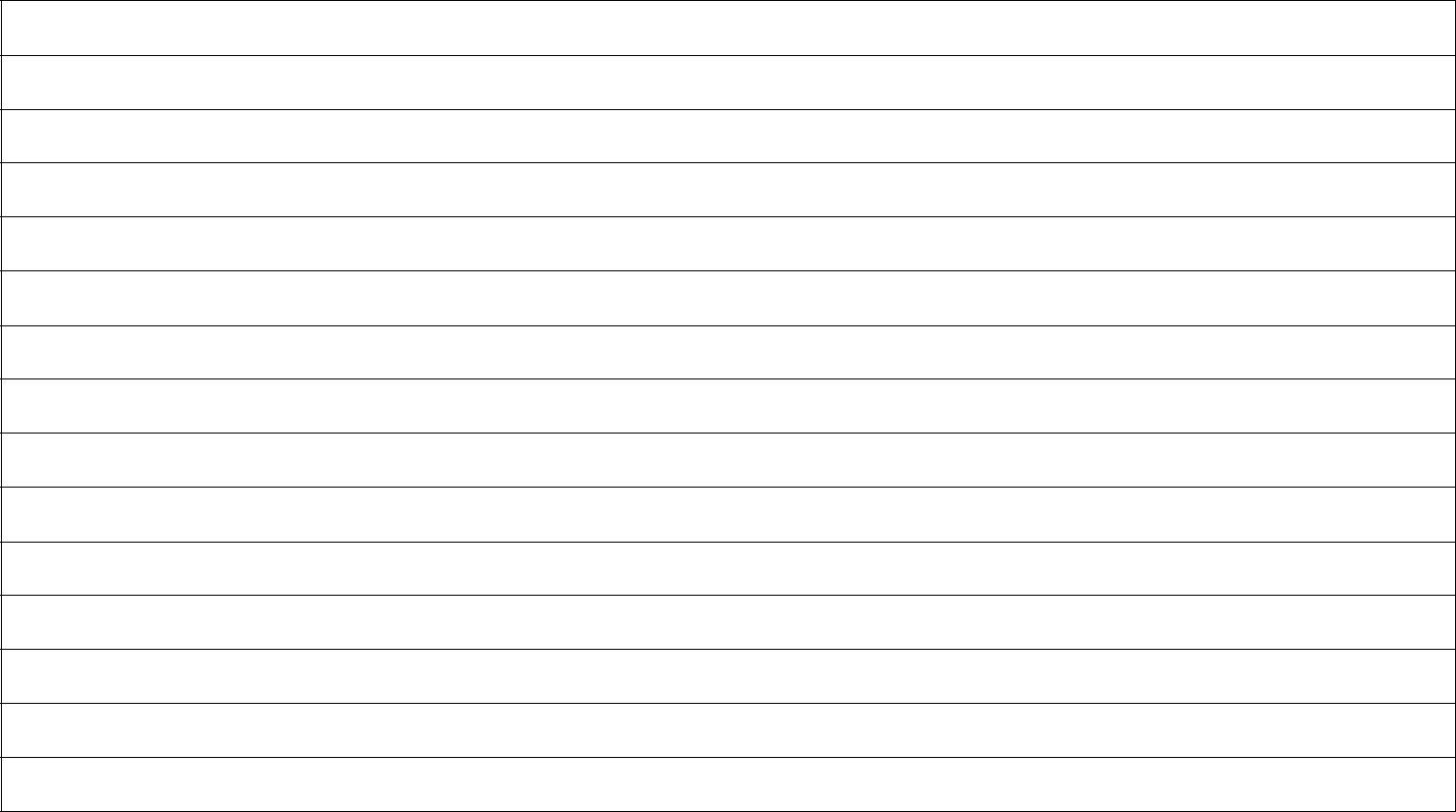 Il verbalizzante